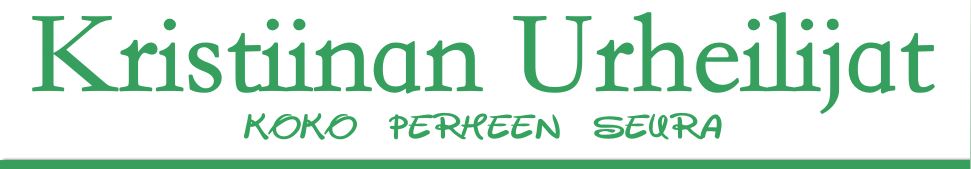 Luokkaurheilijat 2014Sm-kisojen ikäluokatSuurmestariluokkaN	Eleriin Haas 		Korkeus 194A-luokkatulosM19	Aapo Laine		Moukari 64.94N	Sofie Danielsson	3-1	11.44P15	Jimmy Lindeman	Moukari 61.48, kuula 12.85, pituus 564, seiväs 280P14	Eino Laine		Moukari 39.98P14 	Tuomas Pakkanen	3-l 11.10T14	Janita Leppäranta	3-l 11.49, korkeus 162, pituus 492Sisuikäiset A-rajan saavuttaneet (9-13)P13	Simon Nurminen	Kiekko 31.37, moukari 34.80T12	Natascha Yli-Valkama Moukari 38.61T12	Maria Smeds		Moukari 28.86P11	Linus Nurminen	Kuula 10.78, moukari 37.98, kiekko 30.14P11	Jony Lindeman	Moukari 39.20, seiväs 200, kiekko 27.15P10	Luca Haaro		Moukari 21.94, kiekko 25.58, kuula 770T10	Olga Laine		Moukari 23.39, kiekko 15.73T9	Julia Nurminen	Moukari 16.99P9 	Johannes Jokela	Seiväs 180B-luokkatuloksetN19	Sofie Danielsson	Pituus 497M17	Niko Haaro		Moukari 41.51T15	Emilia Sunden	80maj 13.48, pituus 465P14	Tuomas Pakkanen	Pituus 511T14	Janita Leppäranta	100m 13.97, kuula 936P13 	Simon Nurminen	3-l 913, 200m 30.14, pituus 437T13	Tuulia Kauppinen	Korkeus 135P12	Valtteri Ranta		Moukari 23.78P11 	Linus Nurminen	3-l 793T12	Maria Smeds		200m 31.16P10	Luca Haaro		Keihäs 24.03, korkeus 109P9	Johannes Jokela	3-l 771C-luokkatuloksetM 	Marko Jokela		Pituus 586M19	Patrick Sunden	Pituus	570N17 	Elina Häggman	2000ej 9.06,90, 800m 2.37,08, 1500m 5.39,87P15	Jimmy Lindeman	100m 13,07T15	Emilia Sunden	100m 14.06, seiväs 170	Laura Pitkäkoski	Kuula 903, kiekko 22.97P14	Eino Laine		Kiekko 26.90P13	Simon Nurminen	60m 9.17, kuula 945, korkeus 130T12	Natascha Yli-Valkama Kuula 718	Maria Smeds		60m 9.28, korkeus 115, pituus 372P11	Tuomas Jokela	3-1 738T10	Olga Laine		Kuula 567P9	Lauri Lahtinen	Pituus 336, kuula 505	Johannes Jokela	1000m 4.06,81